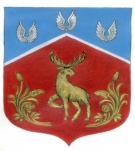 Администрация муниципального образованияГромовское сельское поселениемуниципального образования Приозерский муниципальный район Ленинградской областиП О С Т А Н О В Л Е Н И Еот 11 июня 2013 года                                            № 91В соответствии с  Указом Президента Российской Федерации от 2 апреля 2013 года № 309 и Федеральными законами  от 25 декабря 2008 года № 273-ФЗ «О противодействии коррупции», от 3 декабря 2012 года № 230-ФЗ «О контроле за соответствием расходов лиц, замещающих государственные должности, и иных лиц их доходам», от 2 марта 2007 года № 25-ФЗ «О муниципальной службе в Российской Федерации»  администрация муниципального образования Громовское сельское поселение муниципального образования  Приозерский муниципальный район Ленинградской области П О С Т А Н О В  Л Я Е Т:1. Утвердить Порядок представления сведений о расходах муниципальными служащими   администрации муниципального образования Громовское сельское поселение муниципального образования Приозерский муниципальный район Ленинградской области  (приложение 1).2. Опубликовать данное постановление в средствах массовой информации и в информационно-телекоммуникационной сети Интернет на официальном сайте администрации муниципального образования Громовское сельское поселение муниципального образования Приозерский муниципальный район Ленинградской области.3. Постановление вступает в силу со дня его официального опубликования.     Глава администрации                                                                                           Л.Ф.Иванова Разослано: дело-2, СМИ-1Утвержденпостановлением администрации муниципального образования Громовское сельское поселение муниципального образованияПриозерский муниципальный район Ленинградской областиот                2013 года  №   (приложение 1)ПОРЯДОКпредставления сведений о  расходах муниципальными служащими  администрации муниципального образования Громовское сельское поселение муниципального образования Приозерский муниципальный район Ленинградской области  1. Настоящим Порядком определяется осуществление представления муниципальными служащими, замещающими должность муниципальной службы, включённую в соответствующий перечень должностей,  администрации муниципального образования Громовское сельское поселение муниципального образования Приозерский муниципальный район Ленинградской области сведений  о своих расходах, а также о расходах своих супруги (супруга) и несовершеннолетних детей по каждой сделке по приобретению земельного участка, другого объекта недвижимости, транспортного средства, ценных бумаг, акций (долей участия, паев в уставных (складочных) капиталах организаций), если сумма сделки превышает общий доход муниципального служащего и его супруги (супруга) за три последних года, предшествующих совершению сделки, и об источниках получения средств, за счет которых совершена сделка (далее – сведения о расходах).  2. Обязанность представления сведений о своих расходах, а также о расходах своих супруги (супруга) и несовершеннолетних детей в соответствии с федеральными законами возлагается на муниципальных служащих, замещающих должность муниципальной службы, включённую в соответствующий перечень должностей. 3. Сведения о  расходах представляются в отдел кадров, делопроизводства и контроля или должностному лицу, ответственному за работу по профилактике коррупционных и иных правонарушений по форме справки, утверждённой пунктом 9 Указа Президента Российской Федерации от 2 апреля 2013 года № 310 «О мерах по реализации отдельных положений Федерального закона «О контроле за соответствием расходов лиц, замещающих государственные должности и иных лиц их доходам» ежегодно, не позднее 30 апреля года, следующего за отчётным, согласно приложению 1 к Порядку.За 2012 год сведения о расходах представляются до 1 июля 2013 года, в соответствии с пунктом 28 Указа Президента Российской Федерации от 2 апреля 2013 года «О мерах по реализации отдельных положений Федерального закона «О противодействии коррупции».4. Муниципальный служащий представляет:сведения о своих расходах, а также о расходах своих супруги (супруга) и несовершеннолетних детей за отчётный период (с 1 января по 31 декабря) по каждой сделке по приобретению земельного участка, другого объекта недвижимости, транспортного средства, ценных бумаг, акций (долей участия, паев в уставных (складочных) капиталах организаций), если сумма сделки превышает общий доход муниципального служащего и его супруги (супруга) за три последних года, предшествующих совершению сделки;сведения  об источниках получения средств, за счет которых совершена сделка, указанная в абзаце втором настоящего пункта.5. Контроль за соответствием расходов муниципального служащего, а также о расходах своих супруги (супруга) и несовершеннолетних детей их доходам осуществляется   отделом кадров, делопроизводства и контроля или должностным лицом, ответственным за работу по профилактике коррупционных и иных правонарушений.6. Сведения о расходах, представляемые муниципальным служащим, приобщаются к личному делу муниципального служащего.7. Сведения о расходах, представляемые муниципальным служащим, относятся к информации ограниченного доступа. Сведения о расходах, представляемые муниципальным служащим, отнесённые в соответствии с федеральным законом к сведениям, составляющим государственную тайну, подлежат защите в соответствии с законодательством Российской Федерации о государственной тайне.8. Муниципальные служащие, в должностные обязанности которых входит работа со сведениями о расходах, виновные в их разглашении или использовании в целях, не предусмотренных законодательством Российской Федерации, несут ответственность в соответствии с законодательством Российской Федерации.9. В случае непредставления или представления неполных или недостоверных сведений о расходах муниципальный служащий несёт ответственность в соответствии с законодательством Российской Федерации.Приложение 1к Порядку представления сведений о  расходах муниципальными служащими  администрации муниципального образования Громовское сельское поселение муниципального образования Приозерский муниципальный район Ленинградской области  (Форма)В  (указывается наименование кадрового подразделения федерального государственного органа или организации)СПРАВКА
о расходах лица, замещающего государственную должность Российской Федерации, иного лица по каждой сделке по приобретению земельного участка, другого объекта недвижимости, транспортного средства, ценных бумаг, акций (долей участи, паев в уставных (складочных) капиталах организаций) и об источниках получения средств, за счет которых совершена указанная сделка 1Я, (фамилия, имя, отчество, дата рождения)(место службы (работы) и занимаемая должность)проживающий (ая) по адресу:  (адрес места жительства и (или) регистрации)	,_____________________________________________________________________________(мною, супругой (супругом), несовершеннолетним ребенком 2 )_______________________________________________________________________________________________________________________________________________________________________________________________________________________________________приобретен (но, ны) __________________________________________________________(земельный участок, другой объект недвижимости,____________________________________________________________________________транспортное средство, ценные бумаги, акции (доли участия,___________________________________________________________________________паи в уставных (складочных) капиталах организаций)на основании ________________________________________________________________(договор купли-продажи или иное___________________________________________________________________________предусмотренное законом основание приобретения права собственности 3)Сумма сделки ________________________________________________________ рублей.Источниками получения средств, за счет которых приобретено имущество, являются 4:________________________________________________________________________________________________________________________________________________________Сумма общего дохода лица, представляющего настоящего справку, и его супруги (супруга) за три последних года, предшествующих приобретению имущества, ______________________________________________________________________________________ рублей.Достоверность и полноту настоящих сведений подтверждаю.«____» __________20_____г. ____________________________________________________                                                          (подпись лица, представившего справку)__ ___________________________________________________________________________                                                          (Ф.И.О., подпись лица, принявшего справку, дата)                         --------------------------------------------1  Справка подается, если сумма сделки превышает общий доход лица и его супруги (супруга) за три последних года, предшествующих совершению сделки, вместе со справками о доходах, об имуществе и обязательствах имущественного характера лица, его супруги (супруга) и несовершеннолетних детей. 2  Если сделка совершена супругой (супругом) и (или) несовершеннолетним ребенком, указывается фамилия, имя, отчество, дата рождения, место жительства и (или) место регистрации соответственно супруги (супруга) и (или) несовершеннолетнего ребенка.3  К справке прилагается копия договора или иного документа о приобретении права собственности.4  Доход по основному месту работы лица, представившего справку, и его супруги (супруга) (указывается фамилия, имя, отчество, место жительства и (или) место регистрации супруги (супруга); доход от вкладов в банках и иных кредитных организация; накопления за предыдущие годы; наследство; дар, заем; ипотека; доход от продажи имущества; иные кредитные обязательства; другое.Об утверждении Порядка представления сведений о  расходах муниципальными служащими администрации муниципального образования Громовское сельское поселение муниципального образования Приозерский муниципальный район Ленинградской области сообщаю, что в отчетный период с 1 января 20__г.       по 31 декабря 20__ г.